О созыве очередной тридцать шестой сессии Собрания депутатов Солнечного сельского поселения четвертого созываСозвать очередную тридцать шестую сессию Собрания депутатов Солнечного сельского поселения четвертого созыва 21 февраля 2023 года в 17:00 часов по адресу: Республика Марий Эл, Советский район, п. Солнечный, ул. Солнечная, дом № 8, по вопросам:          1.1. О внесении дополнений в решение Собрания депутатов Солнечного сельского поселения от 23 марта 2020 года № 43 «Об утверждении Порядка предоставления иных межбюджетных трансфертов из бюджета Солнечного сельского поселения бюджету Советского муниципального района».         2.1. О передаче части полномочий по решению вопроса местного значения Солнечного сельского поселения Советского муниципального района Республики Марий Эл Советскому муниципальному району Республики Марий Эл на 2023 год.         3.1. О внесении изменений в решение Собрания депутатов Солнечного сельского поселения Советского муниципального района Республики Марий Эл от 22 декабря 2022 года № 203 «О бюджете Солнечного сельского поселения Советского муниципального района Республики Марий Эл на 2023 год и на плановый период 2024 и 2025 годов»         4.1. Об индексации размеров пенсий за выслугу лет лицам, замещавшим должности муниципальной службы в органах местного самоуправления Солнечного сельского поселения Советского муниципального района Республики Марий Эл и внесение изменений в решение Собрания депутатов Солнечного сельского поселения от 30 апреля 2013 года № 181 «О назначении, перерасчете размера и выплате пенсии за выслугу лет лицам, замещавшим должности муниципальной службы в органах местного самоуправления Солнечного сельского поселения Республики Марий Эл».       5.1. О внесении изменений в Положение о муниципальной службе в Солнечном сельском поселении Республики Марий Эл, утвержденное решением Собрания депутатов Солнечного сельского поселения Советского муниципального района от 12 декабря 2022 года № 202.       6.1. О внесении изменений в Положение о приватизации имущества Солнечного сельского поселения Советского муниципального района Республики Марий Эл, утвержденное решением Собрания депутатов Солнечного сельского поселения Советского муниципального района Республики Марий Эл от 20.08.2014 года № 237.       7.1. О внесении изменений в Положение об оказании имущественной поддержки субъектов малого и среднего предпринимательства и организаций, образующих инфраструктуру поддержки субъектов малого и среднего предпринимательства в Солнечном сельском поселении, утвержденное решением Собрания депутатов Солнечного сельского поселения от 29.04.2021 года № 111.       8.1. О внесении изменения в Порядок проведения конкурса на замещение должности главы Солнечной сельской администрации, утвержденное решением Собрания депутатов Солнечного сельского поселения Советского муниципального района от 26 июня 2020 года № 65.       9.1. О внесении изменений в Положение о муниципальной службе в Солнечном сельском поселении Республики Марий Эл, утвержденное решением Собрания депутатов Солнечного сельского поселения Советского муниципального района от 12 декабря 2022 года № 202.       10.1. Об утверждении стоимости и требований к качеству услуг, предоставляемых согласно гарантированному перечню услуг по погребению на 2023 год.       11.1. О внесении изменений в Правила землепользования и застройки Солнечного сельского поселения Советского муниципального района Республики Марий Эл, утвержденные решением Собрания депутатов Солнечного сельского поселения Советского муниципального района Республики Марий Эл от 11 февраля 2013 года № 170        2. Настоящее распоряжение опубликовать и разместить в информационно-телекоммуникационной сети «Интернет» официальный интернет-портал Республики Марий Эл (адрес доступа: mari-el.gov.ru).                      Глава Солнечного сельского поселения                                       Ф.Г. Чешаева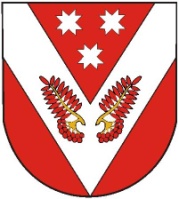 РОССИЙ ФЕДЕРАЦИЙМАРИЙ ЭЛ РЕСПУБЛИКЫСЕСОВЕТСКИЙ МУНИЦИПАЛ РАЙОНЫСО СОЛНЕЧНЫЙ ЯЛ ШОТАН ИЛЕМЫН ДЕПУТАТ-ВЛАК ПОГЫНЖОРОССИЙ ФЕДЕРАЦИЙМАРИЙ ЭЛ РЕСПУБЛИКЫСЕСОВЕТСКИЙ МУНИЦИПАЛ РАЙОНЫСО СОЛНЕЧНЫЙ ЯЛ ШОТАН ИЛЕМЫН ДЕПУТАТ-ВЛАК ПОГЫНЖОРОССИЙСКАЯ ФЕДЕРАЦИЯРЕСПУБЛИКА МАРИЙ ЭЛСОБРАНИЕ ДЕПУТАТОВ СОЛНЕЧНОГО СЕЛЬСКОГО ПОСЕЛЕНИЯ СОВЕТСКОГО МУНИЦИПАЛЬНОГО РАЙОНАРОССИЙСКАЯ ФЕДЕРАЦИЯРЕСПУБЛИКА МАРИЙ ЭЛСОБРАНИЕ ДЕПУТАТОВ СОЛНЕЧНОГО СЕЛЬСКОГО ПОСЕЛЕНИЯ СОВЕТСКОГО МУНИЦИПАЛЬНОГО РАЙОНАРОССИЙСКАЯ ФЕДЕРАЦИЯРЕСПУБЛИКА МАРИЙ ЭЛСОБРАНИЕ ДЕПУТАТОВ СОЛНЕЧНОГО СЕЛЬСКОГО ПОСЕЛЕНИЯ СОВЕТСКОГО МУНИЦИПАЛЬНОГО РАЙОНАКÿШТЫМАШКÿШТЫМАШРАСПОРЯЖЕНИЕРАСПОРЯЖЕНИЕРАСПОРЯЖЕНИЕ№ 5№ 5от «10» февраля 2023г.от «10» февраля 2023г.от «10» февраля 2023г.